Сумська міська рада VIII СКЛИКАННЯ XIX СЕСІЯ                                           РІШЕННЯВраховуючи уточнення кошторисних призначень та показників комплексної Програми Сумської міської територіальної громади «Охорона здоров’я» на 2022-2024 роки, керуючись статтею  25 Закону України «Про місцеве самоврядування в Україні», Сумська міська радаВИРІШИЛА:1. Унести зміни до рішення Сумської міської ради від 26 січня                2022 року № 2713 - МР «Про затвердження комплексної Програми Cумської міської  територіальної громади «Охорона здоров'я» на 2022-2024 роки» , а саме до додатків 1,2,3,4 до комплексної Програми Cумської міської територіальної громади «Охорона здоров'я» на 2022-2024 роки».2. Організацію виконання даного рішення покласти на заступника міського голови з питань діяльності виконавчих органів ради Іщенко Т.Д.                Сумський міський голова				                  Олександр ЛИСЕНКОВиконавець:  Пак С.Я._________________Рішення доопрацьоване та вичитано, текст відповідає оригіналу прийнятого рішення та вимогам статей 6-9 Закону України «Про доступ до публічної інформації» та Закону України «Про захист персональних даних».Проєкт рішення Сумської міської ради Про внесення змін до рішення Сумської міської ради від 26 січня 2022 року № 2713 - МР «Про затвердження комплексної Програми Cумської міської територіальної громади «Охорона  здоров'я» на 2022-2024 роки»» (зі змінами) був оприлюднений 23.02.2022 року п.27 та завізований:Виконавець: Пак С.Я.787-000     ________________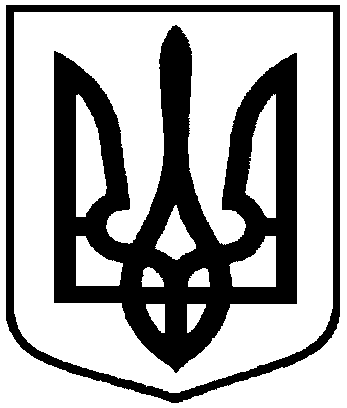 від 23 лютого 2022 року № 2985 - МРм. СумиПро внесення змін до рішення Сумської міської ради від 26 січня 2022 року           № 2713 - МР «Про затвердження комплексної Програми Cумської міської територіальної громади «Охорона  здоров'я» на 2022-2024 роки» (зі змінами)В.о. начальника управління охорони здоров’я Сумської міської радиС.Я. ПакС.Я. ПакЗаступник  міського голови з питань діяльності виконавчих органів радиТ.Д. ІщенкоТ.Д. ІщенкоЗаступник директора  департаменту фінансів, економіки та інвестицій Сумської міської радиЛ.І. СпіваковаЛ.І. СпіваковаНачальник правового управлінняО.В. ЧайченкоО.В. ЧайченкоСекретар Сумської міської радиО.М.РєзнікО.М.Рєзнік